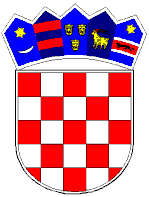           REPUBLIKA HRVATSKA                                                                            KRAPINSKO-ZAGORSKA ŽUPANIJA               GRAD PREGRADA               GRADSKO VIJEĆEKlasa:  620-01/19-01/10Urbroj: 2214/01-01-19-3U Pregradi, 13.12.2019. godine	Na temelju članka 76.st.4. Zakona o sportu (NN 71/06, 150/08, 124/10, 124/11, 86/12, 94/13, 85/15, 19/16, 98/19) i članka 32. Statuta Grada Pregrade (Službeni glasnik Krapinsko-zagorske županije“ broj 06/13 i 17/13, 7/18, 16/18- pročišćeni tekst), prijedloga Sportske zajednice Grada Pregrade od 27.11.2019. godine, Gradsko vijeće Grada Pregrade na svojoj 22. sjednici, održanoj 13.12.2019.g. donosiPROGRAMjavnih potreba u sportu GradaPregrade za 2020. godinuČlanak 1.U skladu sa Zakonom o financiranju javnih potreba u sportu, proračunskim mogućnostima i potrebe da sportske aktivnosti budu na dosadašnjoj razini Programom javnih potreba u sportu utvrđuju se aktivnosti, poslovi i djelatnosti od značaja za grad Pregradu:poticanje i promicanje sporta, osobito sporta djece i mladeži,djelovanje sportskih udruga,sportsko-rekreacijske aktivnosti građana,planiranje, izgradnja, održavanje i korištenje sportskih građevina  značajnih za jedinicu lokalne samouprave.Članak 2.Za ostvarivanje Programa javnih potreba iz čl.1. ovog Programa, Grad Pregrada je osigurao financijska sredstva u svom Proračunu.Članak 3.Programom javnih potreba u sportu obuhvaćeno je financiranje osnovnih uvjeta za sport i rekreaciju, aktivnosti sportskih klubova, amaterskih sportskih aktivnosti udruga grada Pregrade, sportske manifestacije, te potpore sportašima za postignute značajne rezultate, te planiranje, izgradnja, održavanje i korištenje sportskih građevina značajnih za grad Pregradu.Članak 4.Za javne potrebe u sportu osiguravaju se sredstva u Proračunu Grada Pregrade za sportske aktivnosti, poslove i djelatnosti od značaja za Grad Pregradu, u ukupnom iznosu od 12.035.000,00 kuna i to na sljedeći način:Sufinanciranje udruga u sportu i rekreaciji: 330.000,00 kuna,Uređenje dječjih igrališta i školskih igrališta: 1.705.000,00 kuna,Ekološki bazen: 10.000.000,00 kuna.	Sredstva iz st.1. ovog članka koja se odnose na sufinanciranje udruga u sportu i rekreaciji doznačuju se, na temelju sklopljenog Ugovora, Sportskoj zajednici Grada Pregrade dinamikom mjesečnih iznosa, koja je zadužena za daljnji prijenos proračunskih sredstava udrugama u sportu i rekreaciji.	Sportska zajednica Grada Pregrade o svom radu i realizaciji sredstava utvrđenim ovim programom podnosi godišnje izvješće Gradskom vijeću Grada Pregrade.Članak 5.Ukoliko se proračunski prihodi neće ostvarivati u planiranom iznosu, izdaci  iz ovog programa realizirati će se proporcionalno u visini ostvarenih prihoda Proračuna Grada Pregrade.Članak 6.Ovaj Program objavljuje se u  »Službenom glasniku Krapinsko-zagorske županije«, a primjenjuje se tijekom 2020. proračunske godine.PREDSJEDNICAGRADSKOG VIJEĆA     Tajana Broz